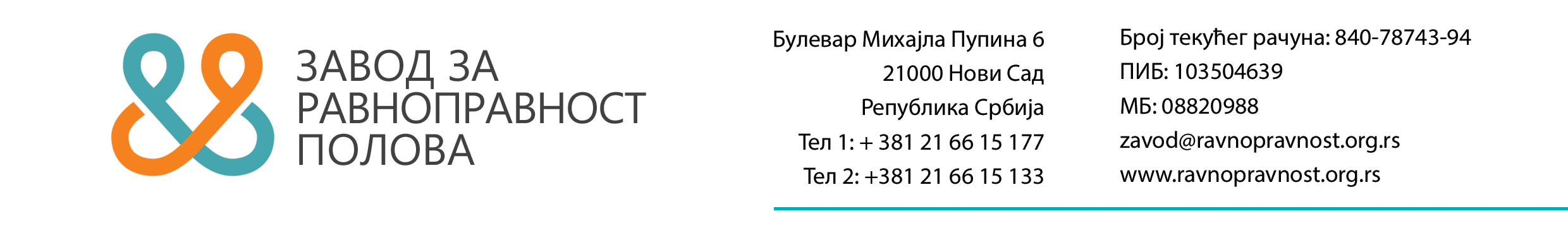 Број: 317/2022
Датум: 20.04.2022. На основу члана 19. Статута Покрајинског завода за равноправност полова („Службени лист АП Војводине“, број 17/05), Одлуке о расписивању Конкурса број 316/2022. године и Правилникa за доделу средстава удружењима за област равноправности полова у АП Војводини („Службени лист АП Војводине“, број 19/2022), директорка Завода за равноправност полова расписујеЈАВНИ КОНКУРС
ЗА ДОДЕЛУ СРЕДСТАВА УДРУЖЕЊИМА ЗА ОБЛАСТ РАВНОПРАВНОСТИ ПОЛОВА У АУТОНОМНОЈ ПОКРАЈИНИ ВОЈВОДИНИ У 2022. ГОДИНИЗавод за равноправност полова (у даљем тексту: Завод) објављује конкурс за финансирање реализације програма или за обезбеђивање недостајућег дела средстава за финансирање програма у области родне равноправности која реализују удружења. Програми треба да допринесу подстицању политике једнаких магућности у циљу јачања родне равноправности кроз спровођење Закона о родној равноправности („Сл. гласник РС“, број 52/2021).Термини који се користе у овом Јавном конкурсу, а који имају родно значење, изражени у граматичком мушком роду, подразумевају природни женски и мушки пол лица на које се односе.ЦИЉЕВИ КОНКУРСА:Допринос промовисању и примени Закона о родној равноправности,Оснаживање жена за партиципацију у јавном животу локалне заједнице,Заштита и промовисање политике једнаких могућности код младих узраста 16-19 година.ПРАВО УЧЕШЋА:Право учешћа имају:Удружења која су регистрована у регистру удружења до 31.12.2021. године, који води Агенција за привредне регистре,Удружења чије је седиште регистровано на територији АП Војводине и које ће све пројектне активности реализовати на територији АП Војводине,Удружења која статутарним одредбама, као циљеве препознају унапређење и заштиту родне равноправности.На конкурсу не могу учествовати: физичка лица, фондације, задужбине, индиректни корисници буџета АП Војводине, привредни субјекти и други корисници чије је финансирање уређено актима које доноси или на њих даје сагласност Скупштина АП Војводине или Покрајинска влада.ПРИОРИТЕТИ КОНКУРСА:При одабиру предлога програма за доделу финансијских средстава, приоритет ће имати они програми који доприносе промовисању и примени Закона о родној равноправности („Сл. гласник РС“, број 52/2021).ВИСИНА ФИНАНСИЈСКИХ СРЕДСТАВА:Укупно расположива бесповратна средства за намене овог Јавног конкурса износе 10.000.000,00 динара предвиђених Покрајинском скупштинском oдлуком о буџету АП Војводине за 2022. годину  („Сл. лист АП Војводине“, број 54/2021 и 7/2022) и Финансијским планом и годишњим програмом рада Покрајинског завода за равноправност полова за 2022. годину (број 44/2022).Удружења могу конкурисати са једним пројектом, висина тражених средстава не може бити већа од 200.000,00 динара, а дужина трајања пројекта не може бити дужа од 3 месеца од дана преноса средстава. Средства ће бити додељена у складу са Правилником.Финансијске обавезе биће реализоване у складу са ликвидним могућностима Завода за 2022. годину.
КРИТЕРИЈУМИ ЗА ВРЕДНОВАЊЕ И РАНГИРАЊЕ ПРИЈАВА:Поступак Јавног конкурса спроводи Комисија за процену пријава (у даљем тексту: Комисија) коју образује директор Завода. Комисија процењује и вреднује програме удружења доделом одговарајућег броја бодова, у складу са следећим критеријумима:Опис/идентификација проблема  - (до 20 бодова);
Референце програма: допринос спровођењу приоритета дефинисаног у Јавном конкурсу, дужина трајања програма, динамика рада и јасно описана структура реализације активности, број директно укључених корисника у програм - (до 20 бодова);
Јасно описани циљеви програма и мерљиви резултати програма и њихова усклађеност са циљевима конкурса, обим задовољавања јавног интереса и циљне групе програма - (до 20 бодова);
 Одрживост програма и могућност његовог развијања - (до 15 бодова);Капацитети (технички и људски) подносилаца за реализацију програмских активности - (до 5 бодова);Оцена сразмерности тражених средстава и очекиваних резултата, јасно састављен, реалан  и оправдан буџет - (до 15 бодова);Предвиђеност суфинансирања из других извора: сопствених прихода, буџета Републике Србије, аутономне покрајине или јединице локалне самоуправе, фондова ЕУ, донација, кредита и друго - (до 5 бодова);	Ради потпунијег сагледавања квалитета предлога програма, Комисија може затражити појашњење програма и достављање додатне документације.Пријаве које неће бити узете у разматрање:Спонзорства за учествовање на скуповима у земљи и иностранству;Куповина техничке опреме за потребе удружења, адаптација и опремање просторија удружења;Изградња инфраструктуре и грађевински радове у оквиру програмских активности;Ретроактивно финансирање програма чија је реализација у току или чија је реализација завршена; Програми којима се остварује добит;Програми који изазивају или подстичу говор мржње, нетолеранцију и дискриминацију. ОДЛУКА О ДОДЕЛИ СРЕДСТАВА:Применом наведених критеријума, Комисија сачињава Прелиминарну листу вредновања и рангирања пријава удружења (у даљем тексту: Прелиминарна листа) у року који не може бити дужи од 60 дана од дана рока за подношење пријава. Прелиминарна листа се објављује на интернет страници Завода, а учесници Конкурса имају право увида у поднете пријаве и приложену документацију у року од три радна дана од дана њиховог објављивања и право приговора на исту у року од осам дана од дана њеног објављивања.Одлуку о приговору учесника Конкурса доноси Комисија у року од 15 дана од дана његовог пријема.Одлуку о додели средстава,  доноси директор Завода  уз сагласност Управног одбора, у року од 30 дана од дана истека рока за подношење приговора удружења на Јавни конкурс и објављује на интернет страници Завода. Уколико корисник коме су додељена средства Одлуком о додели средстава, одустане од додељених средстава, средства се додељују следећем удружењу са Прелиминарне листе.Одлука о додели средстава објављује се на интернет страници Завода  www.ravnopravnost.org.rsПРИЈАВА НА КОНКУРС:Пријава на  Јавни конкурс подноси се у једном примерку, искључиво на обрасцу пријаве који се може преузети у Заводу, Нови Сад, Бул. Михајла Пупина 6, IV спрат, канцеларија 416 (тел: 021/6615-177), или на интернет страници Завода https://ravnopravnost.org.rs/javni-konkursi/Испуњеност услова за учешће на конкурсу наведених у Правилнику, учесници конкурсa доказују достављањем следеће документације: попуњен и потписан Oбразац пријаве на конкурс – Образац 1 фотокопија потврде о пореском идентификационом броју,фотокопија ОП обрасца (оверени потписи лица овлашћених за заступање), досадашња искуства – реализовани пројекти удружења у периоду 2018-2021. – Образац 2,годишњи план и програм рада удружења за 2022. годину (у слободној форми, потписан и оверен од заступника удружења),Образац 3,потписану и оверену препоруку тела за родну равноправност из своје локалне самоуправе (у слободној форми).Фотокопија странице из Статута удружења (потписана и оверена од стране заступника) којом се доказује да је један од циљева удружења унапређење родне равноправности.*Обрасци 1, 2 и 3 су доступни на интернет страници Завода https://ravnopravnost.org.rs/javni-konkursi/ и попуњавају се искључиво електронски.Пријава на конкурс подноси се непосредно Заводу лично или путем поште ПРЕПОРУЧЕНОМ пошиљком на адресу: Покрајински завод за равноправност полова, Нови Сад, Бул. Михајла Пупина 6/IV, са назнаком „Конкурс – родна равноправност за 2022. годину – НЕ ОТВАРАТИ“, са пуним називом и адресом пошиљаоца на полеђини коверте. Пријаве које нису поднете на прописаном обрасцу Завода, затим неблаговремене, непотпуне пријаве, пријаве које нису поднела овлашћена лица и пријаве које нису предмет конкурса— неће бити разматране.Конкурсна документација се не враћа.Рок за подношење пријавe је  11. мај 2022. године.Додатне информације или консултације могу се добити путем мејл адресе konkursi@ravnopravnost.org.rs или на бројеве телефона 021/6615-177 и 021/6615-133 од 9 до 14 часова сваког радног дана.
_________________________
Станислава Малић-Гостовић
директорка Завода